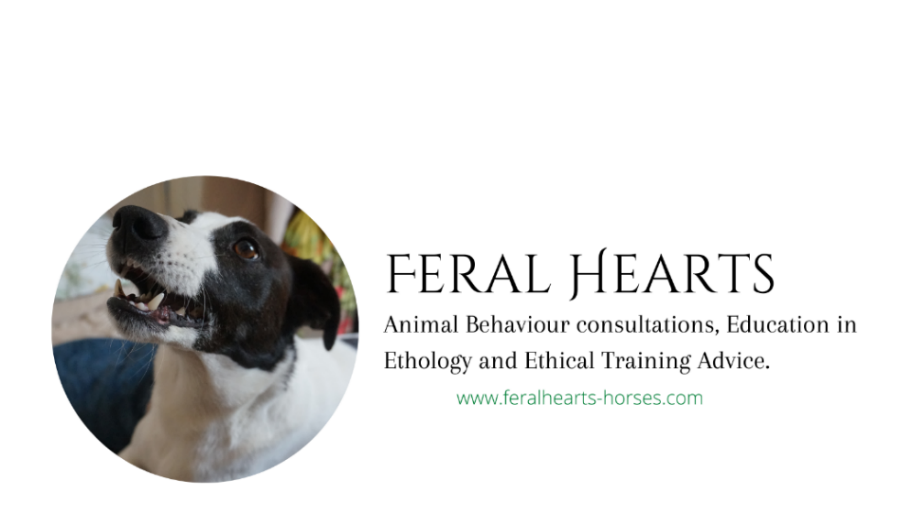 Veterinary Referral Form: Equine and canine behaviour consultationsReferring Veterinary Surgeon: ________________________________________________Practice Name: ____________________________________________________________Practice Address:____________________________________________________________________________________________________________________________________Practice Telephone Number: ______________________ Email: ________________________________Brief details of behaviour problem: 		                      Date first evident: ___ / ___ / ______________________________________________________________________________________________________________________________________________________________________________________________________________________________Clinical history:    detailed below                to follow                 appended______________________________________________________________________________________________________________________________________________________________________________________________________________________________________________________Client DetailsName: _____________________________________________________________________Address: ___________________________________________________________________ ___________________________________________________________________________ Telephone number(s): _________________________________________________________Patient name: _____________________  Species / Breed: ____________________________Patient age: __________        Sex: male           female               Casterated: yes            noI acknowledge my approval for the above client and patient to be referred to Jenny Barker. I understand a copy of the full report, detailing the assessment and treatment plan, will be accessible to me by request via email/post after the consultation. Signed (Veterinary Surgeon): ____________________________  Date: ________________